Welcome to Zion!
Welcome to the intersection of heaven and earth, where Jesus promises to forgive and strengthen you.  Please fill out a gray attendance card from the pew rack so we know how to serve you.  Holy Communion at ZionThe Lord’s Supper is celebrated at this congregation as Jesus has given it. As he says, our Lord gives into our mouths not only bread and wine but his very body and blood to eat and to drink for the forgiveness of sins and to strengthen our union with him and with one another. Our Lord invites to his table those who trust his words, repent of all sin, and set aside any refusal to forgive and love as he forgives and loves us, that they may show forth his death until he comes. All communicants need to register in the narthex prior to the service.Because those who eat and drink our Lord’s body and blood unworthily do so to their great harm and because Holy Communion is a confession of the faith which is confessed at this altar, any who are not yet instructed, in doubt, or who hold a confession differing from that of this congregation and The Lutheran Church—Missouri Synod, are asked not to commune until they are able to speak with our pastor first.  He is happy to visit with you about the Christian faith and how to receive the Lord’s Supper for your good and for the good of others. Those not communing are invited to come to the altar, cross your arms in front of you, and bow your head to receive a pastoral blessing.By the Cross of Our Lord Jesus, We Inherit Life Everlasting with GodIn His covenant with Abraham, the Lord promised to be with him, to bless him and to make him “the father of a multitude of nations.” It is “an everlasting covenant” in Christ Jesus, the seed of Abraham who is blameless before God Almighty. All who believe in this Lord Jesus are the offspring of Abraham and are blessed “throughout their generations” (Gen. 17:1–7), because the Christ has suffered many things. He was rejected and killed, and after three days He rose again (Mark 8:31). To comprehend this theology of the cross, we must set our minds “on the things of God,” and not “on the things of man” (Mark 8:33). “God shows his love for us in that while we were still sinners, Christ died for us” (Rom. 5:8). Therefore, having been “reconciled to God by the death of his Son,” much more “shall we be saved by his life” (Rom. 5:10). Baptized into His cross and resurrection, “we have peace with God through our Lord Jesus Christ,” and by faith we rejoice in the hope of His glory (Rom. 5:1–2).ZIONLUTHERANCHURCH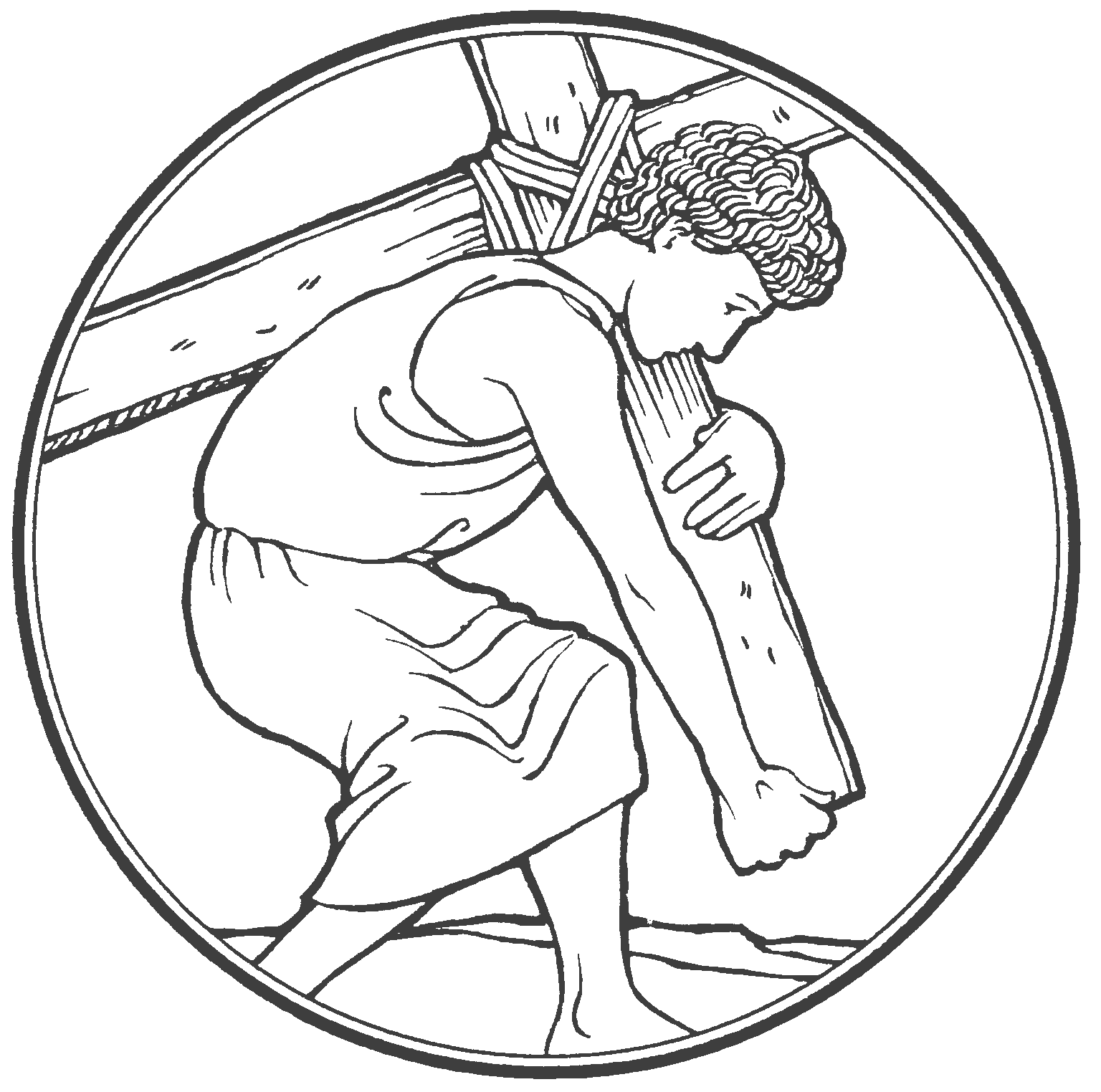 KEARNEY, NEBRASKAPrayers for Our MembersPrayers for Our MembersPrayers for Our MembersPrayers for Our MembersPrayers for Our MembersPrayers for Our MembersPrayers for Our MembersPrayers for Our MembersPrayers for Our MembersPrayers for Our MembersPrayers for Our MembersPrayers for Our MembersPrayers for Our MembersPrayers for Our MembersMarc & Lyn HoffmanMarc & Lyn HoffmanMarc & Lyn HoffmanMarc & Lyn HoffmanMarc & Lyn HoffmanMarc & Lyn HoffmanMarc & Lyn HoffmanMarc & Lyn HoffmanMarc & Lyn HoffmanMarc & Lyn HoffmanMarc & Lyn HoffmanMarc & Lyn HoffmanMarc & Lyn HoffmanAwaiting AdoptionAmy Hodgson, Amy Nuttelman, Ashli Florang, Jade FlorangAmy Hodgson, Amy Nuttelman, Ashli Florang, Jade FlorangAmy Hodgson, Amy Nuttelman, Ashli Florang, Jade FlorangAmy Hodgson, Amy Nuttelman, Ashli Florang, Jade FlorangAmy Hodgson, Amy Nuttelman, Ashli Florang, Jade FlorangAmy Hodgson, Amy Nuttelman, Ashli Florang, Jade FlorangAmy Hodgson, Amy Nuttelman, Ashli Florang, Jade FlorangAmy Hodgson, Amy Nuttelman, Ashli Florang, Jade FlorangAmy Hodgson, Amy Nuttelman, Ashli Florang, Jade FlorangAmy Hodgson, Amy Nuttelman, Ashli Florang, Jade FlorangAmy Hodgson, Amy Nuttelman, Ashli Florang, Jade FlorangAmy Hodgson, Amy Nuttelman, Ashli Florang, Jade FlorangAmy Hodgson, Amy Nuttelman, Ashli Florang, Jade FlorangExpectant mothersJudy AhrensJudy AhrensJudy AhrensJudy AhrensJudy AhrensJudy AhrensJudy AhrensJudy AhrensJudy AhrensJudy AhrensJudy AhrensJudy AhrensJudy AhrensHealingTom AltwineTom AltwineTom AltwineTom AltwineTom AltwineTom AltwineTom AltwineTom AltwineTom AltwineTom AltwineTom AltwineTom AltwineTom AltwineHealingElaine Buss (Cambridge Court)Elaine Buss (Cambridge Court)Elaine Buss (Cambridge Court)Elaine Buss (Cambridge Court)Elaine Buss (Cambridge Court)Elaine Buss (Cambridge Court)Elaine Buss (Cambridge Court)Elaine Buss (Cambridge Court)Elaine Buss (Cambridge Court)Elaine Buss (Cambridge Court)Elaine Buss (Cambridge Court)Elaine Buss (Cambridge Court)Elaine Buss (Cambridge Court)HealingLaRae CrowLaRae CrowLaRae CrowLaRae CrowLaRae CrowLaRae CrowLaRae CrowLaRae CrowLaRae CrowLaRae CrowLaRae CrowLaRae CrowLaRae CrowHealingPat Flodine (Mother Hull)Pat Flodine (Mother Hull)Pat Flodine (Mother Hull)Pat Flodine (Mother Hull)Pat Flodine (Mother Hull)Pat Flodine (Mother Hull)Pat Flodine (Mother Hull)Pat Flodine (Mother Hull)Pat Flodine (Mother Hull)Pat Flodine (Mother Hull)Pat Flodine (Mother Hull)Pat Flodine (Mother Hull)Pat Flodine (Mother Hull)HealingVi FoxVi FoxVi FoxVi FoxVi FoxVi FoxVi FoxVi FoxVi FoxVi FoxVi FoxVi FoxVi FoxHealingRuby HatfieldRuby HatfieldRuby HatfieldRuby HatfieldRuby HatfieldRuby HatfieldRuby HatfieldRuby HatfieldRuby HatfieldRuby HatfieldRuby HatfieldRuby HatfieldRuby HatfieldHealingBryceton HerreraBryceton HerreraBryceton HerreraBryceton HerreraBryceton HerreraBryceton HerreraBryceton HerreraBryceton HerreraBryceton HerreraBryceton HerreraBryceton HerreraBryceton HerreraBryceton HerreraHealingBernard Kuhl (Lakeview G.I.)Bernard Kuhl (Lakeview G.I.)Bernard Kuhl (Lakeview G.I.)Bernard Kuhl (Lakeview G.I.)Bernard Kuhl (Lakeview G.I.)Bernard Kuhl (Lakeview G.I.)Bernard Kuhl (Lakeview G.I.)Bernard Kuhl (Lakeview G.I.)Bernard Kuhl (Lakeview G.I.)Bernard Kuhl (Lakeview G.I.)Bernard Kuhl (Lakeview G.I.)Bernard Kuhl (Lakeview G.I.)Bernard Kuhl (Lakeview G.I.)HealingLavonne Peterson (Mt. Carmel)Lavonne Peterson (Mt. Carmel)Lavonne Peterson (Mt. Carmel)Lavonne Peterson (Mt. Carmel)Lavonne Peterson (Mt. Carmel)Lavonne Peterson (Mt. Carmel)Lavonne Peterson (Mt. Carmel)Lavonne Peterson (Mt. Carmel)Lavonne Peterson (Mt. Carmel)Lavonne Peterson (Mt. Carmel)Lavonne Peterson (Mt. Carmel)Lavonne Peterson (Mt. Carmel)Lavonne Peterson (Mt. Carmel)HealingMarion RichmondMarion RichmondMarion RichmondMarion RichmondMarion RichmondMarion RichmondMarion RichmondMarion RichmondMarion RichmondMarion RichmondMarion RichmondMarion RichmondMarion RichmondHealingJane SchmidJane SchmidJane SchmidJane SchmidJane SchmidJane SchmidJane SchmidJane SchmidJane SchmidJane SchmidJane SchmidJane SchmidJane SchmidHealingCarolyn WestmanCarolyn WestmanCarolyn WestmanCarolyn WestmanCarolyn WestmanCarolyn WestmanCarolyn WestmanCarolyn WestmanCarolyn WestmanCarolyn WestmanCarolyn WestmanCarolyn WestmanCarolyn WestmanHealingBrienne SplittgerberBrienne SplittgerberBrienne SplittgerberBrienne SplittgerberBrienne SplittgerberBrienne SplittgerberBrienne SplittgerberBrienne SplittgerberBrienne SplittgerberBrienne SplittgerberBrienne SplittgerberBrienne SplittgerberBrienne SplittgerberLaw EnforcementPrayers for Our Members’ Family & FriendsPrayers for Our Members’ Family & FriendsPrayers for Our Members’ Family & FriendsPrayers for Our Members’ Family & FriendsPrayers for Our Members’ Family & FriendsPrayers for Our Members’ Family & FriendsPrayers for Our Members’ Family & FriendsPrayers for Our Members’ Family & FriendsPrayers for Our Members’ Family & FriendsPrayers for Our Members’ Family & FriendsPrayers for Our Members’ Family & FriendsPrayers for Our Members’ Family & FriendsPrayers for Our Members’ Family & FriendsPrayers for Our Members’ Family & FriendsDon Berg (Evelyn Heiden’s brother)Don Berg (Evelyn Heiden’s brother)Don Berg (Evelyn Heiden’s brother)Don Berg (Evelyn Heiden’s brother)Don Berg (Evelyn Heiden’s brother)Don Berg (Evelyn Heiden’s brother)Don Berg (Evelyn Heiden’s brother)Don Berg (Evelyn Heiden’s brother)Don Berg (Evelyn Heiden’s brother)Don Berg (Evelyn Heiden’s brother)Don Berg (Evelyn Heiden’s brother)Don Berg (Evelyn Heiden’s brother)Don Berg (Evelyn Heiden’s brother)HealingWill Brennemann (Jami Helmbrecht’s father)Will Brennemann (Jami Helmbrecht’s father)Will Brennemann (Jami Helmbrecht’s father)Will Brennemann (Jami Helmbrecht’s father)Will Brennemann (Jami Helmbrecht’s father)Will Brennemann (Jami Helmbrecht’s father)Will Brennemann (Jami Helmbrecht’s father)Will Brennemann (Jami Helmbrecht’s father)Will Brennemann (Jami Helmbrecht’s father)Will Brennemann (Jami Helmbrecht’s father)Will Brennemann (Jami Helmbrecht’s father)Will Brennemann (Jami Helmbrecht’s father)Will Brennemann (Jami Helmbrecht’s father)Memory CareSherry Campbell (Judy Ahren’s cousin)Sherry Campbell (Judy Ahren’s cousin)Sherry Campbell (Judy Ahren’s cousin)Sherry Campbell (Judy Ahren’s cousin)Sherry Campbell (Judy Ahren’s cousin)Sherry Campbell (Judy Ahren’s cousin)Sherry Campbell (Judy Ahren’s cousin)Sherry Campbell (Judy Ahren’s cousin)Sherry Campbell (Judy Ahren’s cousin)Sherry Campbell (Judy Ahren’s cousin)Sherry Campbell (Judy Ahren’s cousin)Sherry Campbell (Judy Ahren’s cousin)Sherry Campbell (Judy Ahren’s cousin)HealingPatty Ellis (Fran Junge’s sister)Patty Ellis (Fran Junge’s sister)Patty Ellis (Fran Junge’s sister)Patty Ellis (Fran Junge’s sister)Patty Ellis (Fran Junge’s sister)Patty Ellis (Fran Junge’s sister)Patty Ellis (Fran Junge’s sister)Patty Ellis (Fran Junge’s sister)Patty Ellis (Fran Junge’s sister)Patty Ellis (Fran Junge’s sister)Patty Ellis (Fran Junge’s sister)Patty Ellis (Fran Junge’s sister)Patty Ellis (Fran Junge’s sister)CancerMarcella Esslinger (Marilyn Fuqua’s sister)Marcella Esslinger (Marilyn Fuqua’s sister)Marcella Esslinger (Marilyn Fuqua’s sister)Marcella Esslinger (Marilyn Fuqua’s sister)Marcella Esslinger (Marilyn Fuqua’s sister)Marcella Esslinger (Marilyn Fuqua’s sister)Marcella Esslinger (Marilyn Fuqua’s sister)Marcella Esslinger (Marilyn Fuqua’s sister)Marcella Esslinger (Marilyn Fuqua’s sister)Marcella Esslinger (Marilyn Fuqua’s sister)Marcella Esslinger (Marilyn Fuqua’s sister)Marcella Esslinger (Marilyn Fuqua’s sister)Marcella Esslinger (Marilyn Fuqua’s sister)CancerJeweldine Gaibler (Joyce Hartman’s mother)Jeweldine Gaibler (Joyce Hartman’s mother)Jeweldine Gaibler (Joyce Hartman’s mother)Jeweldine Gaibler (Joyce Hartman’s mother)Jeweldine Gaibler (Joyce Hartman’s mother)Jeweldine Gaibler (Joyce Hartman’s mother)Jeweldine Gaibler (Joyce Hartman’s mother)Jeweldine Gaibler (Joyce Hartman’s mother)Jeweldine Gaibler (Joyce Hartman’s mother)Jeweldine Gaibler (Joyce Hartman’s mother)Jeweldine Gaibler (Joyce Hartman’s mother)Jeweldine Gaibler (Joyce Hartman’s mother)Jeweldine Gaibler (Joyce Hartman’s mother)HealingBarb Gillion (Shirley Helmbrecht’s friend)Barb Gillion (Shirley Helmbrecht’s friend)Barb Gillion (Shirley Helmbrecht’s friend)Barb Gillion (Shirley Helmbrecht’s friend)Barb Gillion (Shirley Helmbrecht’s friend)Barb Gillion (Shirley Helmbrecht’s friend)Barb Gillion (Shirley Helmbrecht’s friend)Barb Gillion (Shirley Helmbrecht’s friend)Barb Gillion (Shirley Helmbrecht’s friend)Barb Gillion (Shirley Helmbrecht’s friend)Barb Gillion (Shirley Helmbrecht’s friend)Barb Gillion (Shirley Helmbrecht’s friend)Barb Gillion (Shirley Helmbrecht’s friend)CancerLois Hanson (Pastor Hanson’s wife)Lois Hanson (Pastor Hanson’s wife)Lois Hanson (Pastor Hanson’s wife)Lois Hanson (Pastor Hanson’s wife)Lois Hanson (Pastor Hanson’s wife)Lois Hanson (Pastor Hanson’s wife)Lois Hanson (Pastor Hanson’s wife)Lois Hanson (Pastor Hanson’s wife)Lois Hanson (Pastor Hanson’s wife)Lois Hanson (Pastor Hanson’s wife)Lois Hanson (Pastor Hanson’s wife)Lois Hanson (Pastor Hanson’s wife)Lois Hanson (Pastor Hanson’s wife)HealingCarol Haubold (Don Helmbrecht’s sister)Carol Haubold (Don Helmbrecht’s sister)Carol Haubold (Don Helmbrecht’s sister)Carol Haubold (Don Helmbrecht’s sister)Carol Haubold (Don Helmbrecht’s sister)Carol Haubold (Don Helmbrecht’s sister)Carol Haubold (Don Helmbrecht’s sister)Carol Haubold (Don Helmbrecht’s sister)Carol Haubold (Don Helmbrecht’s sister)Carol Haubold (Don Helmbrecht’s sister)Carol Haubold (Don Helmbrecht’s sister)Carol Haubold (Don Helmbrecht’s sister)Carol Haubold (Don Helmbrecht’s sister)CancerRoger Hoffman (Marc’s father)Roger Hoffman (Marc’s father)Roger Hoffman (Marc’s father)Roger Hoffman (Marc’s father)Roger Hoffman (Marc’s father)Roger Hoffman (Marc’s father)Roger Hoffman (Marc’s father)Roger Hoffman (Marc’s father)Roger Hoffman (Marc’s father)Roger Hoffman (Marc’s father)Roger Hoffman (Marc’s father)Roger Hoffman (Marc’s father)Roger Hoffman (Marc’s father)HealingMargarete Huebner (Marion Allwardt’s sister)Margarete Huebner (Marion Allwardt’s sister)Margarete Huebner (Marion Allwardt’s sister)Margarete Huebner (Marion Allwardt’s sister)Margarete Huebner (Marion Allwardt’s sister)Margarete Huebner (Marion Allwardt’s sister)Margarete Huebner (Marion Allwardt’s sister)Margarete Huebner (Marion Allwardt’s sister)Margarete Huebner (Marion Allwardt’s sister)Margarete Huebner (Marion Allwardt’s sister)Margarete Huebner (Marion Allwardt’s sister)Margarete Huebner (Marion Allwardt’s sister)Margarete Huebner (Marion Allwardt’s sister)CancerAbby Kijowski (Cade Burrell's friend) and family of Justin CunninghamAbby Kijowski (Cade Burrell's friend) and family of Justin CunninghamAbby Kijowski (Cade Burrell's friend) and family of Justin CunninghamAbby Kijowski (Cade Burrell's friend) and family of Justin CunninghamAbby Kijowski (Cade Burrell's friend) and family of Justin CunninghamAbby Kijowski (Cade Burrell's friend) and family of Justin CunninghamAbby Kijowski (Cade Burrell's friend) and family of Justin CunninghamAbby Kijowski (Cade Burrell's friend) and family of Justin CunninghamAbby Kijowski (Cade Burrell's friend) and family of Justin CunninghamAbby Kijowski (Cade Burrell's friend) and family of Justin CunninghamAbby Kijowski (Cade Burrell's friend) and family of Justin CunninghamAbby Kijowski (Cade Burrell's friend) and family of Justin CunninghamAbby Kijowski (Cade Burrell's friend) and family of Justin CunninghamGrievingRon Koch (Pam Uhlir’s cousin)Ron Koch (Pam Uhlir’s cousin)Ron Koch (Pam Uhlir’s cousin)Ron Koch (Pam Uhlir’s cousin)Ron Koch (Pam Uhlir’s cousin)Ron Koch (Pam Uhlir’s cousin)Ron Koch (Pam Uhlir’s cousin)Ron Koch (Pam Uhlir’s cousin)Ron Koch (Pam Uhlir’s cousin)Ron Koch (Pam Uhlir’s cousin)Ron Koch (Pam Uhlir’s cousin)Ron Koch (Pam Uhlir’s cousin)Ron Koch (Pam Uhlir’s cousin)CancerLinda Luhn (Kim Vos’s mother)Linda Luhn (Kim Vos’s mother)Linda Luhn (Kim Vos’s mother)Linda Luhn (Kim Vos’s mother)Linda Luhn (Kim Vos’s mother)Linda Luhn (Kim Vos’s mother)Linda Luhn (Kim Vos’s mother)Linda Luhn (Kim Vos’s mother)Linda Luhn (Kim Vos’s mother)Linda Luhn (Kim Vos’s mother)Linda Luhn (Kim Vos’s mother)Linda Luhn (Kim Vos’s mother)Linda Luhn (Kim Vos’s mother)CancerMiles Margritz (Wanda Glanzer’s nephew)Miles Margritz (Wanda Glanzer’s nephew)Miles Margritz (Wanda Glanzer’s nephew)Miles Margritz (Wanda Glanzer’s nephew)Miles Margritz (Wanda Glanzer’s nephew)Miles Margritz (Wanda Glanzer’s nephew)Miles Margritz (Wanda Glanzer’s nephew)Miles Margritz (Wanda Glanzer’s nephew)Miles Margritz (Wanda Glanzer’s nephew)Miles Margritz (Wanda Glanzer’s nephew)Miles Margritz (Wanda Glanzer’s nephew)Miles Margritz (Wanda Glanzer’s nephew)Miles Margritz (Wanda Glanzer’s nephew)HealingSharon Mulhair ( Pam Uhlir’s cousin)Sharon Mulhair ( Pam Uhlir’s cousin)Sharon Mulhair ( Pam Uhlir’s cousin)Sharon Mulhair ( Pam Uhlir’s cousin)Sharon Mulhair ( Pam Uhlir’s cousin)Sharon Mulhair ( Pam Uhlir’s cousin)Sharon Mulhair ( Pam Uhlir’s cousin)Sharon Mulhair ( Pam Uhlir’s cousin)Sharon Mulhair ( Pam Uhlir’s cousin)Sharon Mulhair ( Pam Uhlir’s cousin)Sharon Mulhair ( Pam Uhlir’s cousin)Sharon Mulhair ( Pam Uhlir’s cousin)Sharon Mulhair ( Pam Uhlir’s cousin)CancerDonna Peterson (Lavonne Peterson’s cousin)Donna Peterson (Lavonne Peterson’s cousin)Donna Peterson (Lavonne Peterson’s cousin)Donna Peterson (Lavonne Peterson’s cousin)Donna Peterson (Lavonne Peterson’s cousin)Donna Peterson (Lavonne Peterson’s cousin)Donna Peterson (Lavonne Peterson’s cousin)Donna Peterson (Lavonne Peterson’s cousin)Donna Peterson (Lavonne Peterson’s cousin)Donna Peterson (Lavonne Peterson’s cousin)Donna Peterson (Lavonne Peterson’s cousin)Donna Peterson (Lavonne Peterson’s cousin)Donna Peterson (Lavonne Peterson’s cousin)CancerHoward Quandt (Helmbrecht’s Brother-in-law)Howard Quandt (Helmbrecht’s Brother-in-law)Howard Quandt (Helmbrecht’s Brother-in-law)Howard Quandt (Helmbrecht’s Brother-in-law)Howard Quandt (Helmbrecht’s Brother-in-law)Howard Quandt (Helmbrecht’s Brother-in-law)Howard Quandt (Helmbrecht’s Brother-in-law)Howard Quandt (Helmbrecht’s Brother-in-law)Howard Quandt (Helmbrecht’s Brother-in-law)Howard Quandt (Helmbrecht’s Brother-in-law)Howard Quandt (Helmbrecht’s Brother-in-law)Howard Quandt (Helmbrecht’s Brother-in-law)Howard Quandt (Helmbrecht’s Brother-in-law)HealingChristiana Rieker (Lonna Gronewoller’s cousin)Christiana Rieker (Lonna Gronewoller’s cousin)Christiana Rieker (Lonna Gronewoller’s cousin)Christiana Rieker (Lonna Gronewoller’s cousin)Christiana Rieker (Lonna Gronewoller’s cousin)Christiana Rieker (Lonna Gronewoller’s cousin)Christiana Rieker (Lonna Gronewoller’s cousin)Christiana Rieker (Lonna Gronewoller’s cousin)Christiana Rieker (Lonna Gronewoller’s cousin)Christiana Rieker (Lonna Gronewoller’s cousin)Christiana Rieker (Lonna Gronewoller’s cousin)Christiana Rieker (Lonna Gronewoller’s cousin)Christiana Rieker (Lonna Gronewoller’s cousin)CancerBarry Rich (Bruce & Ann Fattig’s Brother-in-law)Barry Rich (Bruce & Ann Fattig’s Brother-in-law)Barry Rich (Bruce & Ann Fattig’s Brother-in-law)Barry Rich (Bruce & Ann Fattig’s Brother-in-law)Barry Rich (Bruce & Ann Fattig’s Brother-in-law)Barry Rich (Bruce & Ann Fattig’s Brother-in-law)Barry Rich (Bruce & Ann Fattig’s Brother-in-law)Barry Rich (Bruce & Ann Fattig’s Brother-in-law)Barry Rich (Bruce & Ann Fattig’s Brother-in-law)Barry Rich (Bruce & Ann Fattig’s Brother-in-law)Barry Rich (Bruce & Ann Fattig’s Brother-in-law)Barry Rich (Bruce & Ann Fattig’s Brother-in-law)Barry Rich (Bruce & Ann Fattig’s Brother-in-law)HealingAshli Tolle ( Todd Willers’ friend)Ashli Tolle ( Todd Willers’ friend)Ashli Tolle ( Todd Willers’ friend)Ashli Tolle ( Todd Willers’ friend)Ashli Tolle ( Todd Willers’ friend)Ashli Tolle ( Todd Willers’ friend)Ashli Tolle ( Todd Willers’ friend)Ashli Tolle ( Todd Willers’ friend)Ashli Tolle ( Todd Willers’ friend)Ashli Tolle ( Todd Willers’ friend)Ashli Tolle ( Todd Willers’ friend)Ashli Tolle ( Todd Willers’ friend)Ashli Tolle ( Todd Willers’ friend)HealingTyrone Uhlir(Pam’s nephew)Tyrone Uhlir(Pam’s nephew)Tyrone Uhlir(Pam’s nephew)Tyrone Uhlir(Pam’s nephew)Tyrone Uhlir(Pam’s nephew)Tyrone Uhlir(Pam’s nephew)Tyrone Uhlir(Pam’s nephew)Tyrone Uhlir(Pam’s nephew)Tyrone Uhlir(Pam’s nephew)Tyrone Uhlir(Pam’s nephew)Tyrone Uhlir(Pam’s nephew)Tyrone Uhlir(Pam’s nephew)Tyrone Uhlir(Pam’s nephew)CancerBetty Wilken (Carol Florang’s mother)Betty Wilken (Carol Florang’s mother)Betty Wilken (Carol Florang’s mother)Betty Wilken (Carol Florang’s mother)Betty Wilken (Carol Florang’s mother)Betty Wilken (Carol Florang’s mother)Betty Wilken (Carol Florang’s mother)Betty Wilken (Carol Florang’s mother)Betty Wilken (Carol Florang’s mother)Betty Wilken (Carol Florang’s mother)Betty Wilken (Carol Florang’s mother)Betty Wilken (Carol Florang’s mother)Betty Wilken (Carol Florang’s mother)HealingRev. James, Rev. Trump, Rev. ClausingRev. James, Rev. Trump, Rev. ClausingRev. James, Rev. Trump, Rev. ClausingRev. James, Rev. Trump, Rev. ClausingRev. James, Rev. Trump, Rev. ClausingRev. James, Rev. Trump, Rev. ClausingRev. James, Rev. Trump, Rev. ClausingRev. James, Rev. Trump, Rev. ClausingRev. James, Rev. Trump, Rev. ClausingRev. James, Rev. Trump, Rev. ClausingRev. James, Rev. Trump, Rev. ClausingRev. James, Rev. Trump, Rev. ClausingRev. James, Rev. Trump, Rev. ClausingMissionariesKyle Melroy, John Christensen, Trent MacKley, Scott CattersonKyle Melroy, John Christensen, Trent MacKley, Scott CattersonKyle Melroy, John Christensen, Trent MacKley, Scott CattersonKyle Melroy, John Christensen, Trent MacKley, Scott CattersonKyle Melroy, John Christensen, Trent MacKley, Scott CattersonKyle Melroy, John Christensen, Trent MacKley, Scott CattersonKyle Melroy, John Christensen, Trent MacKley, Scott CattersonKyle Melroy, John Christensen, Trent MacKley, Scott CattersonKyle Melroy, John Christensen, Trent MacKley, Scott CattersonKyle Melroy, John Christensen, Trent MacKley, Scott CattersonKyle Melroy, John Christensen, Trent MacKley, Scott CattersonKyle Melroy, John Christensen, Trent MacKley, Scott CattersonKyle Melroy, John Christensen, Trent MacKley, Scott CattersonMilitaryDivine Service Setting ThreeDivine Service Setting ThreeDivine Service Setting ThreeDivine Service Setting ThreeDivine Service Setting ThreeDivine Service Setting ThreeDivine Service Setting ThreeDivine Service Setting ThreeDivine Service Setting ThreeDivine Service Setting ThreeDivine Service Setting ThreeDivine Service Setting ThreeWelcome & AnnouncementsWelcome & AnnouncementsWelcome & AnnouncementsWelcome & AnnouncementsWelcome & AnnouncementsWelcome & AnnouncementsWelcome & AnnouncementsWelcome & AnnouncementsWelcome & AnnouncementsWelcome & AnnouncementsWelcome & AnnouncementsWelcome & AnnouncementsPreparationPreparationPreparationPreparationPreparationPreparationPreparationPreparationPreparationPreparationPreparationPreparationOpening HymnOpening HymnOpening HymnOpening HymnOpening HymnOpening Hymn#837#837#837#837#837#837Confession and AbsolutionConfession and AbsolutionConfession and AbsolutionConfession and AbsolutionConfession and AbsolutionConfession and AbsolutionConfession and AbsolutionConfession and AbsolutionConfession and AbsolutionConfession and AbsolutionConfession and Absolutionp. 184Service of the WordService of the WordService of the WordService of the WordService of the WordService of the WordService of the WordService of the WordService of the WordService of the WordService of the WordService of the WordIntroitIntroitIntroitIntroitIntroitIntroitBulletin InsertBulletin InsertBulletin InsertBulletin InsertBulletin InsertBulletin InsertKyrieKyrieKyrieKyrieKyrieKyriep. 186p. 186p. 186p. 186p. 186p. 186SalutationSalutationSalutationSalutationSalutationSalutationp. 189p. 189p. 189p. 189p. 189p. 189Collect of the DayCollect of the DayCollect of the DayCollect of the DayCollect of the DayCollect of the DayBulletin InsertBulletin InsertBulletin InsertBulletin InsertBulletin InsertBulletin Insert  Response  Response  Response  Response  Response  Responsep. 189p. 189p. 189p. 189p. 189p. 189First ReadingFirst ReadingFirst ReadingFirst ReadingGenesis 17:1-7,15-16Genesis 17:1-7,15-16Genesis 17:1-7,15-16Genesis 17:1-7,15-16Genesis 17:1-7,15-16Genesis 17:1-7,15-16Genesis 17:1-7,15-16Genesis 17:1-7,15-16GradualGradualBulletin InsertBulletin InsertBulletin InsertBulletin InsertBulletin InsertBulletin InsertBulletin InsertBulletin InsertBulletin InsertBulletin InsertEpistleRomans 5:1-11Romans 5:1-11Romans 5:1-11Romans 5:1-11Romans 5:1-11Romans 5:1-11Romans 5:1-11Romans 5:1-11Romans 5:1-11Romans 5:1-11Romans 5:1-11Return to the Lord, your God, for He is gracious and merciful, slow to anger and abounding in steadfast love,and abounding in steadfast love.Return to the Lord, your God, for He is gracious and merciful, slow to anger and abounding in steadfast love,and abounding in steadfast love.Return to the Lord, your God, for He is gracious and merciful, slow to anger and abounding in steadfast love,and abounding in steadfast love.Return to the Lord, your God, for He is gracious and merciful, slow to anger and abounding in steadfast love,and abounding in steadfast love.Return to the Lord, your God, for He is gracious and merciful, slow to anger and abounding in steadfast love,and abounding in steadfast love.Return to the Lord, your God, for He is gracious and merciful, slow to anger and abounding in steadfast love,and abounding in steadfast love.Return to the Lord, your God, for He is gracious and merciful, slow to anger and abounding in steadfast love,and abounding in steadfast love.Return to the Lord, your God, for He is gracious and merciful, slow to anger and abounding in steadfast love,and abounding in steadfast love.Return to the Lord, your God, for He is gracious and merciful, slow to anger and abounding in steadfast love,and abounding in steadfast love.Return to the Lord, your God, for He is gracious and merciful, slow to anger and abounding in steadfast love,and abounding in steadfast love.Return to the Lord, your God, for He is gracious and merciful, slow to anger and abounding in steadfast love,and abounding in steadfast love.Return to the Lord, your God, for He is gracious and merciful, slow to anger and abounding in steadfast love,and abounding in steadfast love.Holy GospelHoly GospelHoly GospelHoly GospelHoly GospelHoly GospelMark 8:27-38Mark 8:27-38Mark 8:27-38Mark 8:27-38Mark 8:27-38Mark 8:27-38Gospel ResponseGospel ResponseGospel ResponseGospel ResponseGospel ResponseGospel Responsep. 191p. 191p. 191p. 191p. 191p. 191Apostles’ CreedApostles’ CreedApostles’ CreedApostles’ CreedApostles’ CreedApostles’ Creed192192192192192192Hymn of the DayHymn of the DayHymn of the DayHymn of the DayHymn of the DayHymn of the Day#708#708#708#708#708#708SermonSermonSermonSermonSermonSermonOffertoryOffertoryOffertoryOffertoryOffertoryOffertoryp. 192p. 192p. 192p. 192p. 192p. 192Prayer of the ChurchPrayer of the ChurchPrayer of the ChurchPrayer of the ChurchPrayer of the ChurchPrayer of the ChurchPrayer of the Church             p. 193             p. 193             p. 193             p. 193             p. 193Sharing of the PeaceSharing of the PeaceSharing of the PeaceSharing of the PeaceSharing of the PeaceSharing of the PeaceSharing of the PeaceSharing of the PeaceSharing of the PeaceGathering of the OfferingGathering of the OfferingGathering of the OfferingGathering of the OfferingGathering of the OfferingGathering of the OfferingGathering of the OfferingGathering of the OfferingGathering of the OfferingGathering of the OfferingGathering of the OfferingGathering of the OfferingOffertoryOffertoryOffertoryOffertoryOffertoryp. 159p. 159p. 159p. 159p. 159p. 159p. 159Service of the SacramentService of the SacramentService of the SacramentService of the SacramentService of the SacramentService of the SacramentService of the SacramentService of the SacramentService of the SacramentService of the SacramentService of the SacramentService of the SacramentPrefacePrefacePrefacePrefacePrefacePrefacePrefacePrefacePrefacePrefacePrefacep. 194SanctusSanctusSanctusSanctusSanctusSanctusSanctusSanctusSanctusSanctusSanctusp. 195Lord’s PrayerLord’s PrayerLord’s PrayerLord’s PrayerLord’s PrayerLord’s PrayerLord’s PrayerLord’s PrayerLord’s PrayerLord’s PrayerLord’s Prayerp. 196Words of Our LordWords of Our LordWords of Our LordWords of Our LordWords of Our LordWords of Our LordWords of Our LordWords of Our LordWords of Our LordWords of Our LordWords of Our Lordp. 197Pax DominiPax DominiPax DominiPax DominiPax DominiPax DominiPax DominiPax DominiPax DominiPax DominiPax Dominip. 197Agnus DeiAgnus DeiAgnus DeiAgnus DeiAgnus DeiAgnus DeiAgnus DeiAgnus DeiAgnus DeiAgnus DeiAgnus Deip. 198DistributionDistributionDistribution#430, #627, #428, #685#430, #627, #428, #685#430, #627, #428, #685#430, #627, #428, #685#430, #627, #428, #685#430, #627, #428, #685#430, #627, #428, #685#430, #627, #428, #685#430, #627, #428, #685Nunc DimittisNunc DimittisNunc DimittisNunc DimittisNunc DimittisNunc DimittisNunc DimittisNunc Dimittisp. 199p. 199p. 199p. 199ThanksgivingThanksgivingThanksgivingThanksgivingThanksgivingThanksgivingThanksgivingThanksgivingp. 200p. 200p. 200p. 200Salutation and BenedictionSalutation and BenedictionSalutation and BenedictionSalutation and BenedictionSalutation and BenedictionSalutation and BenedictionSalutation and BenedictionSalutation and BenedictionSalutation and BenedictionSalutation and Benedictionp. 201p. 201Closing HymnClosing HymnClosing HymnClosing HymnClosing HymnClosing HymnClosing HymnClosing Hymn#658#658#658#658Today02/259:00a10:15a10:15aBirthdaysDivine ServiceSunday SchoolBible StudyTeresa LeisingMon02/26Birthdays---Tues02/271:30p7:00p7:00pBirthdaysSleeping MatsSunday School TeachersL.L.L.Margene StevensWed02/288:30a5:30-6:30p5:456:00p7:00p8:00pBirthdaysChapelLenten MealMidweekHandbellsLenten ServiceChoirLyle ColsdenThurs03/012:007:00pBirthdaysHelping HandsAdult InstructionJacob HalvorsenNoah RandolphLindsay WilkensFri03/02BirthdaysRuby HatfieldMatthew HodgsonLevi SplittgerberSat03/035:00pBirthdaysDivine ServiceJoan SchmidtSun03/049:00a10:15a10:15a5:30pDivine ServiceSunday SchoolBible StudyZYG Game Night